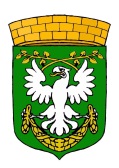 САНКТ-ПЕТЕРБУРГМУНИЦИПАЛЬНОЕ  ОБРАЗОВАНИЕМУНИЦИПАЛЬНЫЙ  ОКРУГПИСКАРЕВКАМУНИЦИПАЛЬНЫЙ СОВЕТчетвертого созываРЕШЕНИЕот «12» апреля 2011 года  № 13Об утверждении Положения «О представлении гражданами, претендующими на замещение должностей муниципальной службы в аппарате муниципального совета муниципального образования муниципальный округ Пискаревка, и муниципальными служащими аппарата муниципального совета муниципального образования муниципальный округ Пискаревка сведений о доходах, об имуществе и обязательствах имущественного характера»В соответствии с Федеральным законом от 25 декабря 2008 года № 273-ФЗ «О противодействии коррупции», Федеральным законом от 02 марта 2007 года № 25-ФЗ «О муниципальной службе в Российской Федерации», Указом Президента Российской Федерации от 18 мая 2009 года № 559 «О представлении гражданами, претендующими на замещение должностей федеральной государственной службы, и федеральными государственными служащими сведений о доходах, об имуществе и обязательствах имущественного характера» и руководствуясь Законом Санкт-Петербурга от 06 июля 2009 года № 329-64 «О представлении гражданами, претендующими на замещение должностей государственной гражданской службы Санкт-Петербурга, и государственными гражданскими служащими Санкт-Петербурга сведений о доходах, об имуществе и обязательствах имущественного характера» муниципальный совет муниципального образования муниципальный округ Пискаревка четвертого созыва,РЕШИЛ:Утвердить прилагаемые:Положение «О представлении гражданами, претендующими на замещение должностей муниципальной службы в аппарате муниципального совета муниципального образования муниципальный округ Пискаревка, и муниципальными служащими аппарата муниципального совета муниципального образования муниципальный округ Пискаревка сведений о доходах, об имуществе и обязательствах имущественного характера», согласно Приложению № 1 к настоящему решению;форму справки о доходах, об имуществе и обязательствах имущественного характера гражданина, претендующего на замещение должности муниципальной службы в аппарате муниципального совета муниципального образования муниципальный округ Пискаревка, согласно Приложению № 2 к настоящему решению;форму справки о доходах, об имуществе и обязательствах имущественного характера супруги (супруга) и несовершеннолетних детей гражданина, претендующего на замещение должности муниципальной службы в аппарате муниципального совета муниципального образования муниципальный округ Пискаревка, согласно Приложению № 3 к настоящему решению;форму справки о доходах, об имуществе и обязательствах имущественного характера муниципального служащего аппарата муниципального совета муниципального образования муниципальный округ Пискаревка, согласно Приложению № 4 к настоящему решению;форму справки о доходах, об имуществе и обязательствах имущественного характера супруги (супруга) и несовершеннолетних детей муниципального служащего аппарата муниципального совета муниципального образования муниципальный округ Пискаревка, согласно Приложению № 5 к настоящему решению.Опубликовать настоящее решение в средствах массовой информации.Настоящее решение вступает в силу со дня его официального опубликования.Контроль выполнения настоящего решения оставляю за собой.Главамуниципального образования					                              В.В. СергееваПриложение № 1к решению муниципального советамуниципального образования муниципальный округ Пискаревка от «12» апреля 2011 года № 13ПОЛОЖЕНИЕо представлении гражданами, претендующими на замещение должностей муниципальной службы в аппарате муниципального совета муниципального образования муниципальный округ Пискаревка, и муниципальными служащими аппарата муниципального совета муниципального образования муниципальный округ Пискаревка сведений о доходах, об имуществе и обязательствах имущественного характераОбязанность представлять сведения о доходах, об имуществе и обязательствах имущественного характера в соответствии с федеральными законами возлагается на гражданина, претендующего на замещение должности муниципальной службы в аппарате муниципального совета муниципального образования муниципальный округ Пискаревка (далее – муниципальная служба), предусмотренной перечнем должностей, указанным в пункте 1 Приложения № 1 к решению муниципального совета муниципального образования муниципальный округ Пискаревка от 25.08.2009 года № 78 «Об утверждении перечня должностей муниципальной службы в муниципальном образовании муниципальный округ Пискаревка, при назначении на которые граждане, и при замещении которых, муниципальные служащие муниципального образования муниципальный округ Пискаревка обязаны представлять сведения о своих доходах, об имуществе и обязательствах имущественного характера, а также сведения о доходах, об имуществе и обязательствах имущественного характера своих супруги (супруга) и несовершеннолетних детей» (далее – перечень должностей), и на муниципального служащего аппарата муниципального совета муниципального образования муниципальный округ Пискаревка, замещающего должность муниципальной службы, предусмотренную этим перечнем должностей.Сведения о доходах, об имуществе и обязательствах имущественного характера представляются по формам справок согласно приложениям 2-5 к настоящему решению:а)   гражданами - при назначении на должности муниципальной службы, предусмотренные перечнем должностей;б)        муниципальными служащими аппарата муниципального совета муниципального образования муниципальный округ Пискаревка (далее – муниципальные служащие), замещающими должности муниципальной службы, предусмотренные перечнем должностей, - ежегодно, не позднее 30 апреля года, следующего за отчетным.Сведения о доходах, об имуществе и обязательствах имущественного характера представляются должностному лицу, ответственному за ведение кадровой работы в аппарате муниципального совета муниципального образования муниципальный округ Пискаревка (далее – должностное лицо, ответственное за ведение кадровой работы).Гражданин при назначении на должность муниципальной службы представляет:а)         сведения о своих доходах, полученных от всех источников (включая доходы по прежнему месту работы или месту замещения выборной должности, пенсии, пособия, иные выплаты) за календарный год, предшествующий году подачи документов для замещения должности муниципальной службы, а также сведения об имуществе, принадлежащем ему на праве собственности, и о своих обязательствах имущественного характера по состоянию на первое число месяца, предшествующего месяцу подачи документов для замещения должности муниципальной службы (на отчетную дату);б)         сведения о доходах супруги (супруга) и несовершеннолетних детей, полученных от всех источников (включая заработную плату, пенсии, пособия, иные выплаты) за календарный год, предшествующий году подачи гражданином документов для замещения должности муниципальной службы, а также сведения об имуществе, принадлежащем им на праве собственности, и об их обязательствах имущественного характера по состоянию на первое число месяца, предшествующего месяцу подачи гражданином документов для замещения должности муниципальной службы (на отчетную дату).Муниципальный служащий представляет ежегодно:а)      сведения о своих доходах, полученных за отчетный период (с 1 января по 31 декабря) от всех источников (включая денежное содержание, пенсии, пособия, иные выплаты), а также сведения об имуществе, принадлежащем ему на праве собственности, и о своих обязательствах имущественного характера по состоянию на конец отчетного периода;б)         сведения о доходах супруги (супруга) и несовершеннолетних детей, полученных за отчетный период (с 1 января по 31 декабря) от всех источников (включая заработную плату, пенсии, пособия, иные выплаты), а также сведения об имуществе, принадлежащем им на праве собственности, и об их обязательствах имущественного характера по состоянию на конец отчетного периода.Муниципальный служащий, замещающий должность муниципальный службы, не включенную в перечень должностей и претендующий на замещение должности муниципальной службы, включенной в этот перечень должностей, представляет сведения о доходах, об имуществе и обязательствах имущественного характера в соответствии с пунктом 1, подпунктом «а» пункта 2 и пунктом 4 настоящего Положения.В случае если гражданин или муниципальный служащий обнаружили, что в представленных ими должностному лицу, ответственному за ведение кадровой работы,  сведениях о доходах, об имуществе и обязательствах имущественного характера не отражены или не полностью отражены какие-либо сведения либо имеются ошибки, они вправе представить уточненные сведения, в порядке, установленном настоящим Положением.Уточненные сведения, представленные муниципальным служащим после истечения срока, указанного в подпункте «б» пункта 2 настоящего Положения, не считаются представленными с нарушением срока.В случае непредставления по объективным причинам муниципальным служащим сведений о доходах, об имуществе и обязательствах имущественного характера супруги (супруга) и несовершеннолетних детей данный факт подлежит рассмотрению на соответствующей комиссии по соблюдению требований к служебному поведению муниципальных служащих и урегулированию конфликта интересов.Проверка достоверности и полноты сведений о доходах, об имуществе и обязательствах имущественного характера, представленных в соответствии с настоящим Положением гражданином и муниципальным служащим, осуществляется в соответствии с действующим законодательством.Сведения о доходах, об имуществе и обязательствах имущественного характера, представленные гражданином или муниципальным служащим, указанным в пункте 6 настоящего Положения, при назначении на должность муниципальной службы, а также представляемые муниципальным служащим ежегодно, и информация о результатах проверки достоверности и полноты этих сведений приобщаются к личному делу муниципального служащего.В случае если гражданин или муниципальный служащий, указанный в пункте 6 настоящего Положения, представившие должностному лицу, ответственному за ведение кадровой работы, справки о своих доходах, об имуществе и обязательствах имущественного характера, а также о доходах, об имуществе и обязательствах имущественного характера своих супруги (супруга) и несовершеннолетних детей, не были назначены на должность муниципальной службы, включенную в перечень должностей, эти справки возвращаются им по их письменному заявлению вместе с другими документами.Сведения о доходах, об имуществе и обязательствах имущественного характера, представляемые гражданином и муниципальным служащим, являются сведениями конфиденциального характера, если федеральным законом они не отнесены к сведениям, составляющим государственную тайну.Сведения о доходах, об имуществе и обязательствах имущественного характера предоставляются главе муниципального образования муниципальный округ Пискаревка, а также иным должностным лицам в случаях, предусмотренных федеральными законами.Муниципальные служащие, в должностные обязанности которых входит работа со сведениями о доходах, об имуществе и обязательствах имущественного характера, виновные в их разглашении или использовании в целях, не предусмотренных законодательством Российской Федерации, несут ответственность в соответствии с законодательством Российской Федерации.В случае непредставления или представления заведомо ложных сведений о доходах, об имуществе и обязательствах имущественного характера гражданин не может быть назначен на должность муниципальной службы, а муниципальный служащий освобождается от должности муниципальной службы или подвергается иным видам дисциплинарной ответственности в соответствии с законодательством Российской Федерации.Приложение № 2к решению муниципального совета муниципального образования муниципальный округ Пискаревка от «12» апреля 2011 года № 13В ______________________________________________________________________________(указывается наименование кадрового подразделения органа местного самоуправления)СПРАВКАо доходах, об имуществе и обязательствах имущественного характера гражданина, претендующего на замещение должностимуниципальной службы в аппарате муниципального советамуниципального образования муниципальный округ Пискаревка  Я, ___________________________________________________________________________,(фамилия, имя, отчество, дата рождения)________________________________________________________________________________(основное место работы или службы, занимаемая должность;________________________________________________________________________________в случае отсутствия основного места работы или службы – род занятий)_______________________________________________________________________________,проживающий по адресу: _________________________________________________________(адрес места жительства)________________________________________________________________________________  сообщаю сведения* о своих доходах, об имуществе,  принадлежащем  мне  на  праве  собственности,  о  вкладах   в   банках,   ценных     бумагах, об  обязательствах имущественного характера:_____________________________* Сведения, за исключением сведений о доходах, указываются по состоянию на 1-е число месяца, предшествующего месяцу подачи документов для замещения должности муниципальной службы (на отчетную дату).Раздел 1. Сведения о доходах*_____________________________* Указываются доходы (включая пенсии, пособия, иные выплаты) за год, предшествующий году подачи документов для замещения должности муниципальной службы.** Доход, полученный в иностранной валюте, указывается в рублях по курсу Банка России на дату получения дохода.Раздел 2. Сведения об имуществе 2.1. Недвижимое имущество_____________________________* Указывается вид собственности (индивидуальная, общая); для совместной собственности указываются иные лица (Ф.И.О. или наименование), в собственности которых находится имущество; для долевой собственности указывается доля гражданина, претендующего на замещение должности муниципальной службы, который представляет сведения.** Указывается вид земельного участка (пая, доли): под индивидуальное жилищное строительство, дачный, садовый, приусадебный, огородный и другие.2.2. Транспортные средства_____________________________* Указывается вид собственности (индивидуальная, общая); для совместной собственности указываются иные лица (Ф.И.О. или наименование), в собственности которых находится имущество; для долевой собственности указывается доля гражданина, претендующего на замещение должности муниципальной службы, который представляет сведения.Раздел 3. Сведения о денежных средствах, находящихся на счетах в банках и иных кредитных организациях_____________________________* Указываются вид счета (депозитный, текущий, расчетный, ссудный и другие) и валюта счета.** Остаток на счете указывается по состоянию на отчетную дату. Для счетов в иностранной валюте остаток указывается в рублях по курсу Банка России на отчетную дату.Раздел 4. Сведения о ценных бумагах4.1. Акции и иное участие в коммерческих организациях_____________________________*(1) Указываются полное или сокращенное официальное наименование организации и ее организационно-правовая форма (акционерное общество, общество с ограниченной ответственностью, товарищество, производственный кооператив и другие).*(2) Уставный капитал указывается согласно учредительным документам организации по состоянию на отчетную дату. Для уставных капиталов, выраженных в иностранной валюте, уставный капитал указывается в рублях по курсу Банка России на отчетную дату.*(3) Доля участия выражается в процентах от уставного капитала. Для акционерных обществ указываются также номинальная стоимость и количество акций.*(4) Указываются основание приобретения доли участия (учредительный договор, приватизация, покупка, мена, дарение, наследование и другие), а также реквизиты (дата, номер) соответствующего договора или акта.4.2. Иные ценные бумагиИтого   по    разделу 4   «Сведения  о   ценных  бумагах»   суммарная декларированная стоимость   ценных  бумаг,   включая  доли   участия   в  коммерческих организациях (руб.), _______________________________________________________________________________._____________________________* Указываются все ценные бумаги по видам (облигации, векселя и другие), за исключением акций, указанных в подразделе "Акции и иное участие в коммерческих организациях".** Указывается общая стоимость ценных бумаг данного вида исходя из стоимости их приобретения (а если ее нельзя определить - исходя из рыночной стоимости или номинальной стоимости). Для обязательств, выраженных в иностранной валюте, стоимость указывается в рублях по курсу Банка России на отчетную дату.Раздел 5. Сведения об обязательствах имущественного характера5.1. Объекты недвижимого имущества, находящиеся в пользовании*(1)_____________________________*(1) Указываются по состоянию на отчетную дату.*(2) Указывается вид недвижимого имущества (земельный участок, жилой дом, дача и другие).*(3) Указываются вид пользования (аренда, безвозмездное пользование и другие) и сроки пользования.*(4) Указываются основание пользования (договор, фактическое предоставление и другие), а также реквизиты (дата, номер) соответствующего договора или акта.5.2. Прочие обязательства*(1)Достоверность и полноту настоящих сведений подтверждаю. «___»  ______________20__ г.            			        _____________________________                                                       						(подпись гражданина претендующего на								                 замещение должности муниципальной службы)________________________________________________________________________________(Ф.И.О. и подпись лица, принявшего справку)_____________________________*(1) Указываются имеющиеся на отчетную дату срочные обязательства финансового характера на сумму, превышающую 100-кратный размер минимальной оплаты труда, установленный на отчетную дату.*(2) Указывается существо обязательства (заем, кредит и другие).*(3) Указывается вторая сторона обязательства: кредитор или должник, его фамилия, имя и отчество (наименование юридического лица), адрес.*(4) Указываются основание возникновения обязательства (договор, передача денег или имущества и другие), а также реквизиты (дата, номер) соответствующего договора или акта.*(5) Указывается сумма основного обязательства (без суммы процентов). Для обязательств, выраженных в иностранной валюте, сумма указывается в рублях по курсу Банка России на отчетную дату.*(6) Указываются годовая процентная ставка обязательства, заложенное в обеспечение обязательства имущество, выданные в обеспечение обязательства гарантии и поручительства.Приложение № 3к решению муниципального совета муниципального образования муниципальный округ Пискаревка от «12» апреля 2011 года № 13В _____________________________________________________________________________(указывается наименование кадрового подразделения органа местного самоуправления)СПРАВКАо доходах, об имуществе и обязательствах имущественного характера супруги (супруга) и несовершеннолетних детей гражданина,претендующего на замещение должности муниципального служащегов аппарате муниципального совета муниципального образования муниципальный округ Пискаревка *  Я, ____________________________________________________________________________(фамилия, имя, отчество, дата рождения)_______________________________________________________________________________,________________________________________________________________________________(основное место работы или службы, занимаемая должность;________________________________________________________________________________в случае отсутствия основного места работы или службы – род занятий)_______________________________________________________________________________,проживающий по адресу: _________________________________________________________(адрес места жительства)________________________________________________________________________________  сообщаю сведения** о доходах  моей (моего) ________________________________________ _______________________________________________________________________________(супруги (супруга), несовершеннолетней дочери, несовершеннолетнего сына) _______________________________________________________________________________,(фамилия, имя, отчество, дата рождения) _______________________________________________________________________________,(основное место работы или службы, занимаемая должность; в случае отсутствия основного места работы или службы - род занятий)________________________________________________________________________________ об имуществе, принадлежащем ей (ему) на праве собственности, о вкладах  в  банках, ценных бумагах, об обязательствах имущественного характера:_____________________________* Сведения представляются отдельно на супругу (супруга) и на каждого из несовершеннолетних детей гражданина, претендующего на замещение должности муниципальной службы, который представляет сведения.** Сведения, за исключением сведений о доходах, указываются по состоянию на 1-е число месяца, предшествующего месяцу подачи документов для замещения должности муниципальной службы (на отчетную дату).Раздел 1. Сведения о доходах*_____________________________* Указываются доходы (включая пенсии, пособия, иные выплаты) за год, предшествующий году подачи документов для замещения должности муниципальной службы.** Доход, полученный в иностранной валюте, указывается в рублях по курсу Банка России на дату получения дохода.Раздел 2. Сведения об имуществе 2.1. Недвижимое имущество_____________________________* Указывается вид собственности (индивидуальная, общая); для совместной собственности указываются иные лица (Ф.И.О. или наименование), в собственности которых находится имущество; для долевой собственности указывается доля гражданина, претендующего на замещение должности муниципальной службы, который представляет сведения.** Указывается вид земельного участка (пая, доли): под индивидуальное жилищное строительство, дачный, садовый, приусадебный, огородный и другие.2.2. Транспортные средства_____________________________* Указывается вид собственности (индивидуальная, общая); для совместной собственности указываются иные лица (Ф.И.О. или наименование), в собственности которых находится имущество; для долевой собственности указывается доля гражданина, претендующего на замещение должности муниципальной службы, который представляет сведения.Раздел 3. Сведения о денежных средствах, находящихся на счетах в банках и иных кредитных организациях_____________________________* Указываются вид счета (депозитный, текущий, расчетный, ссудный и другие) и валюта счета.** Остаток на счете указывается по состоянию на отчетную дату. Для счетов в иностранной валюте остаток указывается в рублях по курсу Банка России на отчетную дату.Раздел 4. Сведения о ценных бумагах4.1. Акции и иное участие в коммерческих организациях
_____________________________*(1) Указываются полное или сокращенное официальное наименование организации и ее организационно-правовая форма (акционерное общество, общество с ограниченной ответственностью, товарищество, производственный кооператив и другие).*(2) Уставный капитал указывается согласно учредительным документам организации по состоянию на отчетную дату. Для уставных капиталов, выраженных в иностранной валюте, уставный капитал указывается в рублях по курсу Банка России на отчетную дату.*(3) Доля участия выражается в процентах от уставного капитала. Для акционерных обществ указываются также номинальная стоимость и количество акций.*(4) Указываются основание приобретения доли участия (учредительный договор, приватизация, покупка, мена, дарение, наследование и другие), а также реквизиты (дата, номер) соответствующего договора или акта.4.2. Иные ценные бумагиИтого   по    разделу 4   «Сведения  о   ценных  бумагах»   суммарная декларированная стоимость   ценных  бумаг,   включая  доли   участия   в  коммерческих организациях (руб.), _______________________________________________________________________________._____________________________* Указываются все ценные бумаги по видам (облигации, векселя и другие), за исключением акций, указанных в подразделе "Акции и иное участие в коммерческих организациях".** Указывается общая стоимость ценных бумаг данного вида исходя из стоимости их приобретения (а если ее нельзя определить - исходя из рыночной стоимости или номинальной стоимости). Для обязательств, выраженных в иностранной валюте, стоимость указывается в рублях по курсу Банка России на отчетную дату.Раздел 5. Сведения об обязательствах имущественного характера5.1. Объекты недвижимого имущества, находящиеся в пользовании*(1)_____________________________*(1) Указываются по состоянию на отчетную дату.*(2) Указывается вид недвижимого имущества (земельный участок, жилой дом, дача и другие).*(3) Указываются вид пользования (аренда, безвозмездное пользование и другие) и сроки пользования.*(4) Указываются основание пользования (договор, фактическое предоставление и другие), а также реквизиты (дата, номер) соответствующего договора или акта.5.2. Прочие обязательства*(1)Достоверность и полноту настоящих сведений подтверждаю. «___»  ______________20__ г.            			        _____________________________                                     							   (подпись гражданина претендующего на								                 замещение должности муниципальной службы)________________________________________________________________________________(Ф.И.О. и подпись лица, принявшего справку)_____________________________*(1) Указываются имеющиеся на отчетную дату срочные обязательства финансового характера на сумму, превышающую 100-кратный размер минимальной оплаты труда, установленный на отчетную дату.*(2) Указывается существо обязательства (заем, кредит и другие).*(3) Указывается вторая сторона обязательства: кредитор или должник, его фамилия, имя и отчество (наименование юридического лица), адрес.*(4) Указываются основание возникновения обязательства (договор, передача денег или имущества и другие), а также реквизиты (дата, номер) соответствующего договора или акта.*(5) Указывается сумма основного обязательства (без суммы процентов). Для обязательств, выраженных в иностранной валюте, сумма указывается в рублях по курсу Банка России на отчетную дату.*(6) Указываются годовая процентная ставка обязательства, заложенное в обеспечение обязательства имущество, выданные в обеспечение обязательства гарантии и поручительства.Приложение № 4к решению муниципального совета муниципального образования муниципальный округ Пискаревка от «12» апреля 2011 года № 13 В _____________________________________________________________________________(указывается наименование кадрового подразделения органа местного самоуправления)СПРАВКАо доходах, об имуществе и обязательствах имущественного характера муниципального служащего аппарата муниципального совета муниципального образования муниципальный округ Пискаревка     Я, ___________________________________________________________________________(фамилия, имя, отчество, дата рождения)_______________________________________________________________________________,________________________________________________________________________________(место службы и занимаемая должность)_______________________________________________________________________________,проживающий по адресу: _________________________________________________________(адрес места жительства)________________________________________________________________________________сообщаю  сведения  о  своих  доходах  за  отчетный  период  с  1  января 20__ г. по 31 декабря 20__ г., об имуществе, принадлежащем мне на  праве собственности, о вкладах в банках,  ценных  бумагах,  об  обязательствах имущественного характера по состоянию на  конец  отчетного  периода  (на отчетную дату):Раздел 1. Сведения о доходах*_____________________________* Указываются доходы (включая пенсии, пособия, иные выплаты) за отчетный период.** Доход, полученный в иностранной валюте, указывается в рублях по курсу Банка России на дату получения дохода.Раздел 2. Сведения об имуществе 2.1. Недвижимое имущество_____________________________* Указывается вид собственности (индивидуальная, общая); для совместной собственности указываются иные лица (Ф.И.О. или наименование), в собственности которых находится имущество; для долевой собственности указывается доля муниципального служащего, который представляет сведения.** Указывается вид земельного участка (пая, доли): под индивидуальное жилищное строительство, дачный, садовый, приусадебный, огородный и другие.2.2. Транспортные средства_____________________________* Указывается вид собственности (индивидуальная, общая); для совместной собственности указываются иные лица (Ф.И.О. или наименование), в собственности которых находится имущество; для долевой собственности указывается доля муниципального служащего, который представляет сведения.Раздел 3. Сведения о денежных средствах, находящихся на счетах в банках и иных кредитных организациях_____________________________* Указываются вид счета (депозитный, текущий, расчетный, ссудный и другие) и валюта счета.** Остаток на счете указывается по состоянию на отчетную дату. Для счетов в иностранной валюте остаток указывается в рублях по курсу Банка России на отчетную дату.Раздел 4. Сведения о ценных бумагах4.1. Акции и иное участие в коммерческих организациях_____________________________*(1) Указываются полное или сокращенное официальное наименование организации и ее организационно-правовая форма (акционерное общество, общество с ограниченной ответственностью, товарищество, производственный кооператив и другие).*(2) Уставный капитал указывается согласно учредительным документам организации по состоянию на отчетную дату. Для уставных капиталов, выраженных в иностранной валюте, уставный капитал указывается в рублях по курсу Банка России на отчетную дату.*(3) Доля участия выражается в процентах от уставного капитала. Для акционерных обществ указываются также номинальная стоимость и количество акций.*(4) Указываются основание приобретения доли участия (учредительный договор, приватизация, покупка, мена, дарение, наследование и другие), а также реквизиты (дата, номер) соответствующего договора или акта.4.2. Иные ценные бумагиИтого   по    разделу 4   «Сведения  о   ценных  бумагах»   суммарная декларированная стоимость   ценных  бумаг,   включая  доли   участия   в  коммерческих организациях (руб.), _______________________________________________________________________________._____________________________* Указываются все ценные бумаги по видам (облигации, векселя и другие), за исключением акций, указанных в подразделе "Акции и иное участие в коммерческих организациях".** Указывается общая стоимость ценных бумаг данного вида исходя из стоимости их приобретения (а если ее нельзя определить - исходя из рыночной стоимости или номинальной стоимости). Для обязательств, выраженных в иностранной валюте, стоимость указывается в рублях по курсу Банка России на отчетную дату.Раздел 5. Сведения об обязательствах имущественного характера5.1. Объекты недвижимого имущества, находящиеся в пользовании*(1)_____________________________*(1) Указываются по состоянию на отчетную дату.*(2) Указывается вид недвижимого имущества (земельный участок, жилой дом, дача и другие).*(3) Указываются вид пользования (аренда, безвозмездное пользование и другие) и сроки пользования.*(4) Указываются основание пользования (договор, фактическое предоставление и другие), а также реквизиты (дата, номер) соответствующего договора или акта.5.2. Прочие обязательства*(1)Достоверность и полноту настоящих сведений подтверждаю. «___»  ______________20__ г.            			                _________________________                                        						         (подпись муниципального служащего)________________________________________________________________________________(Ф.И.О. и подпись лица, принявшего справку)_____________________________*(1) Указываются имеющиеся на отчетную дату срочные обязательства финансового характера на сумму, превышающую 100-кратный размер минимальной оплаты труда, установленный на отчетную дату.*(2) Указывается существо обязательства (заем, кредит и другие).*(3) Указывается вторая сторона обязательства: кредитор или должник, его фамилия, имя и отчество (наименование юридического лица), адрес.*(4) Указываются основание возникновения обязательства (договор, передача денег или имущества и другие), а также реквизиты (дата, номер) соответствующего договора или акта.*(5) Указывается сумма основного обязательства (без суммы процентов). Для обязательств, выраженных в иностранной валюте, сумма указывается в рублях по курсу Банка России на отчетную дату.*(6) Указываются годовая процентная ставка обязательства, заложенное в обеспечение обязательства имущество, выданные в обеспечение обязательства гарантии и поручительства.Приложение № 5к решению муниципального совета муниципального образования муниципальный округ Пискаревка от «12» апреля 2011 года № 13 В _____________________________________________________________________________(указывается наименование кадрового подразделения органа местного самоуправления)СПРАВКАо доходах, об имуществе и обязательствах имущественного характера супруги (супруга) и несовершеннолетних детей муниципального служащегоаппарата муниципального совета муниципального образования муниципальный округ Пискаревка*     Я, ___________________________________________________________________________(фамилия, имя, отчество, дата рождения)_______________________________________________________________________________,________________________________________________________________________________(место службы и занимаемая должность)_______________________________________________________________________________,проживающий по адресу: _________________________________________________________(адрес места жительства)________________________________________________________________________________сообщаю сведения о доходах за отчетный период с 1 января 20__ г.  по  31 декабря 20__ г. моей (моего) ______________________________________________________________ _______________________________________________________________________________(супруги (супруга), несовершеннолетней дочери, несовершеннолетнего сына) _______________________________________________________________________________,(фамилия, имя, отчество, дата рождения) _______________________________________________________________________________,(основное место работы или службы, занимаемая должность; в случае отсутствия основного места работы или службы - род занятий)________________________________________________________________________________ об имуществе, принадлежащем ей (ему) на праве собственности, о вкладах в банках, ценных бумагах, об обязательствах  имущественного  характера  по  состоянию на конец отчетного периода (на отчетную дату):_____________________________* Сведения представляются отдельно на супругу (супруга) и на каждого из несовершеннолетних детей муниципального служащего, который представляет сведения.Раздел 1. Сведения о доходах*_____________________________* Указываются доходы (включая пенсии, пособия, иные выплаты) за отчетный период.** Доход, полученный в иностранной валюте, указывается в рублях по курсу Банка России на дату получения дохода.Раздел 2. Сведения об имуществе 2.1. Недвижимое имущество_____________________________* Указывается вид собственности (индивидуальная, общая); для совместной собственности указываются иные лица (Ф.И.О. или наименование), в собственности которых находится имущество; для долевой собственности указывается доля муниципального служащего, который представляет сведения.** Указывается вид земельного участка (пая, доли): под индивидуальное жилищное строительство, дачный, садовый, приусадебный, огородный и другие.2.2. Транспортные средства_____________________________* Указывается вид собственности (индивидуальная, общая); для совместной собственности указываются иные лица (Ф.И.О. или наименование), в собственности которых находится имущество; для долевой собственности указывается доля муниципального служащего, который представляет сведения.Раздел 3. Сведения о денежных средствах, находящихся на счетах в банках и иных кредитных организациях_____________________________* Указываются вид счета (депозитный, текущий, расчетный, ссудный и другие) и валюта счета.** Остаток на счете указывается по состоянию на отчетную дату. Для счетов в иностранной валюте остаток указывается в рублях по курсу Банка России на отчетную дату.Раздел 4. Сведения о ценных бумагах4.1. Акции и иное участие в коммерческих организациях_____________________________*(1) Указываются полное или сокращенное официальное наименование организации и ее организационно-правовая форма (акционерное общество, общество с ограниченной ответственностью, товарищество, производственный кооператив и другие).*(2) Уставный капитал указывается согласно учредительным документам организации по состоянию на отчетную дату. Для уставных капиталов, выраженных в иностранной валюте, уставный капитал указывается в рублях по курсу Банка России на отчетную дату.*(3) Доля участия выражается в процентах от уставного капитала. Для акционерных обществ указываются также номинальная стоимость и количество акций.*(4) Указываются основание приобретения доли участия (учредительный договор, приватизация, покупка, мена, дарение, наследование и другие), а также реквизиты (дата, номер) соответствующего договора или акта.4.2. Иные ценные бумагиИтого   по    разделу 4   «Сведения  о   ценных  бумагах»   суммарная декларированная стоимость   ценных  бумаг,   включая  доли   участия   в  коммерческих организациях (руб.), _______________________________________________________________________________._____________________________* Указываются все ценные бумаги по видам (облигации, векселя и другие), за исключением акций, указанных в подразделе "Акции и иное участие в коммерческих организациях".** Указывается общая стоимость ценных бумаг данного вида исходя из стоимости их приобретения (а если ее нельзя определить - исходя из рыночной стоимости или номинальной стоимости). Для обязательств, выраженных в иностранной валюте, стоимость указывается в рублях по курсу Банка России на отчетную дату.Раздел 5. Сведения об обязательствах имущественного характера5.1. Объекты недвижимого имущества, находящиеся в пользовании*(1)_____________________________*(1) Указываются по состоянию на отчетную дату.*(2) Указывается вид недвижимого имущества (земельный участок, жилой дом, дача и другие).*(3) Указываются вид пользования (аренда, безвозмездное пользование и другие) и сроки пользования.*(4) Указываются основание пользования (договор, фактическое предоставление и другие), а также реквизиты (дата, номер) соответствующего договора или акта.5.2. Прочие обязательства*(1)Достоверность и полноту настоящих сведений подтверждаю. «___»  ______________20__ г.            			                _________________________                                        						      (подпись муниципального служащего)________________________________________________________________________________(Ф.И.О. и подпись лица, принявшего справку)_____________________________*(1) Указываются имеющиеся на отчетную дату срочные обязательства финансового характера на сумму, превышающую 100-кратный размер минимальной оплаты труда, установленный на отчетную дату.*(2) Указывается существо обязательства (заем, кредит и другие).*(3) Указывается вторая сторона обязательства: кредитор или должник, его фамилия, имя и отчество (наименование юридического лица), адрес.*(4) Указываются основание возникновения обязательства (договор, передача денег или имущества и другие), а также реквизиты (дата, номер) соответствующего договора или акта.*(5) Указывается сумма основного обязательства (без суммы процентов). Для обязательств, выраженных в иностранной валюте, сумма указывается в рублях по курсу Банка России на отчетную дату.*(6) Указываются годовая процентная ставка обязательства, заложенное в обеспечение обязательства имущество, выданные в обеспечение обязательства гарантии и поручительства.№ п/п Вид доходаВеличина дохода ** (руб.)1231.Доход по основному виду деятельности2.Доход от педагогической деятельности3.Доход от научной деятельности4.Доход от иной творческой деятельности5.Доход от вкладов в банках и иных кредитных организациях6.Доход от ценных бумаг и долей участия в коммерческих организациях7.Иные доходы (указать вид дохода):1)2)3)8.Итого доход за отчетный период№ п/пВид и наименование имуществаВид собственности*Место нахождения (адрес)Площадь (кв.м)123451.Земельные участки**:1)2)3)2.Жилые дома:1)2)3)3.Квартиры:1)2)3)4.Дачи:1)2)3)5.Гаражи:1)2)3)6.Иное недвижимое имущество:1)2)3)№ п/пВид и марка транспортного средстваВид собственности*Место регистрации12341.Автомобили легковые:1)2)2.Автомобили грузовые:1)2)3.Автоприцепы:1)2)4.Мототранспортные средства:1)2)5.Сельскохозяйственная техника:1)2)6.Водный транспорт:1)2)7.Воздушный транспорт:1)2)8.Иные транспортные средства:1)2)№ п/пНаименование и адрес банка или иной кредитной организацииВид и валюта счета*Дата открытия счетаНомер счетаОстаток на счете** (руб.)1234561.2.3.4.№ п/пНаименование и организационно-правовая форма организации*(1)  Место нахождения организации (адрес)Уставный капитал*(2) (руб.)Доля участия *(3)Основание участия *(4)1234561.2.3.4.5.№ п/пВид ценной бумаги*Лицо, выпустившее ценную бумагуНоминальная величина обязательства (руб.)Общее количествоОбщая стоимость** (руб.)1234561.2.3.4.5.6.№ п/пВид имущества*(2)Вид и сроки пользования*(3)Основание пользования*(4)Место нахождения (адрес)Площадь (кв.м.)1234561.2.3.№ п/пСодержание обязательства*(2)Кредитор (должник) *(3)Основание возникновения*(4)Сумма обязательства*(5) (руб.)Условия обязательства*(6)1234561.2.3.№ п/п Вид доходаВеличина дохода ** (руб.)1231.Доход по основному виду деятельности2.Доход от педагогической деятельности3.Доход от научной деятельности4.Доход от иной творческой деятельности5.Доход от вкладов в банках и иных кредитных организациях6.Доход от ценных бумаг и долей участия в коммерческих организациях7.Иные доходы (указать вид дохода):1)2)3)8.Итого доход за отчетный период№ п/пВид и наименование имуществаВид собственности*Место нахождения (адрес)Площадь (кв.м)123451.Земельные участки**:1)2)3)2.Жилые дома:1)2)3)3.Квартиры:1)2)3)4.Дачи:1)2)3)5.Гаражи:1)2)3)6.Иное недвижимое имущество:1)2)3)№ п/пВид и марка транспортного средстваВид собственности*Место регистрации12341.Автомобили легковые:1)2)2.Автомобили грузовые:1)2)3.Автоприцепы:1)2)4.Мототранспортные средства:1)2)5.Сельскохозяйственная техника:1)2)6.Водный транспорт:1)2)7.Воздушный транспорт:1)2)8.Иные транспортные средства:1)2)№ п/пНаименование и адрес банка или иной кредитной организацииВид и валюта счета*Дата открытия счетаНомер счетаОстаток на счете** (руб.)1234561.2.3.4.№ п/пНаименование и организационно-правовая форма организации*(1)  Место нахождения организации (адрес)Уставный капитал*(2) (руб.)Доля участия *(3)Основание участия *(4)1234561.2.3.4.5.№ п/пВид ценной бумаги*Лицо, выпустившее ценную бумагуНоминальная величина обязательства (руб.)Общее количествоОбщая стоимость** (руб.)1234561.2.3.4.5.6.№ п/пВид имущества*(2)Вид и сроки пользования*(3)Основание пользования*(4)Место нахождения (адрес)Площадь (кв.м.)1234561.2.3.№ п/пСодержание обязательства*(2)Кредитор (должник) *(3)Основание возникновения*(4)Сумма обязательства*(5) (руб.)Условия обязательства*(6)1234561.2.3.№ п/п Вид доходаВеличина дохода ** (руб.)1231.Доход по основному виду деятельности2.Доход от педагогической деятельности3.Доход от научной деятельности4.Доход от иной творческой деятельности5.Доход от вкладов в банках и иных кредитных организациях6.Доход от ценных бумаг и долей участия в коммерческих организациях7.Иные доходы (указать вид дохода):1)2)3)8.Итого доход за отчетный период№ п/пВид и наименование имуществаВид собственности*Место нахождения (адрес)Площадь (кв.м)123451.Земельные участки**:1)2)3)2.Жилые дома:1)2)3)3.Квартиры:1)2)3)4.Дачи:1)2)3)5.Гаражи:1)2)3)6.Иное недвижимое имущество:1)2)3)№ п/пВид и марка транспортного средстваВид собственности*Место регистрации12341.Автомобили легковые:1)2)2.Автомобили грузовые:1)2)3.Автоприцепы:1)2)4.Мототранспортные средства:1)2)5.Сельскохозяйственная техника:1)2)6.Водный транспорт:1)2)7.Воздушный транспорт:1)2)8.Иные транспортные средства:1)2)№ п/пНаименование и адрес банка или иной кредитной организацииВид и валюта счета*Дата открытия счетаНомер счетаОстаток на счете** (руб.)1234561.2.3.4.№ п/пНаименование и организационно-правовая форма организации*(1)  Место нахождения организации (адрес)Уставный капитал*(2) (руб.)Доля участия *(3)Основание участия *(4)1234561.2.3.4.5.№ п/пВид ценной бумаги*Лицо, выпустившее ценную бумагуНоминальная величина обязательства (руб.)Общее количествоОбщая стоимость** (руб.)1234561.2.3.4.5.6.№ п/пВид имущества*(2)Вид и сроки пользования*(3)Основание пользования*(4)Место нахождения (адрес)Площадь (кв.м.)1234561.2.3.№ п/пСодержание обязательства*(2)Кредитор (должник) *(3)Основание возникновения*(4)Сумма обязательства*(5) (руб.)Условия обязательства*(6)1234561.2.3.№ п/п Вид доходаВеличина дохода ** (руб.)1231.Доход по основному виду деятельности2.Доход от педагогической деятельности3.Доход от научной деятельности4.Доход от иной творческой деятельности5.Доход от вкладов в банках и иных кредитных организациях6.Доход от ценных бумаг и долей участия в коммерческих организациях7.Иные доходы (указать вид дохода):1)2)3)8.Итого доход за отчетный период№ п/пВид и наименование имуществаВид собственности*Место нахождения (адрес)Площадь (кв.м)123451.Земельные участки**:1)2)3)2.Жилые дома:1)2)3)3.Квартиры:1)2)3)4.Дачи:1)2)3)5.Гаражи:1)2)3)6.Иное недвижимое имущество:1)2)3)№ п/пВид и марка транспортного средстваВид собственности*Место регистрации12341.Автомобили легковые:1)2)2.Автомобили грузовые:1)2)3.Автоприцепы:1)2)4.Мототранспортные средства:1)2)5.Сельскохозяйственная техника:1)2)6.Водный транспорт:1)2)7.Воздушный транспорт:1)2)8.Иные транспортные средства:1)2)№ п/пНаименование и адрес банка или иной кредитной организацииВид и валюта счета*Дата открытия счетаНомер счетаОстаток на счете** (руб.)1234561.2.3.4.№ п/пНаименование и организационно-правовая форма организации*(1)  Место нахождения организации (адрес)Уставный капитал*(2) (руб.)Доля участия *(3)Основание*(4)1234561.2.3.4.5.№ п/пВид ценной бумаги*Лицо, выпустившее ценную бумагуНоминальная величина обязательства (руб.)Общее количествоОбщая стоимость** (руб.)1234561.2.3.4.5.6.№ п/пВид имущества*(2)Вид и сроки пользования*(3)Основание пользования*(4)Место нахождения (адрес)Площадь (кв.м.)1234561.2.3.№ п/пСодержание обязательства*(2)Кредитор (должник) *(3)Основание возникновения*(4)Сумма обязательства*(5) (руб.)Условия обязательства*(6)1234561.2.3.